Министерство образования и науки Российской ФедерацииФГБОУ ВО «Тверской государственный университет»Математический факультетКафедра математического анализаСпециальность «Компьютерная безопасность»КУРСОВАЯ РАБОТАПО МАТЕМАТИЧЕСКОМУ АНАЛИЗУПриложения определенного и несобственного интеграловТверь 2017Интеграл по отрезкуНесобственный интеграл по неограниченному промежутку.   № 2480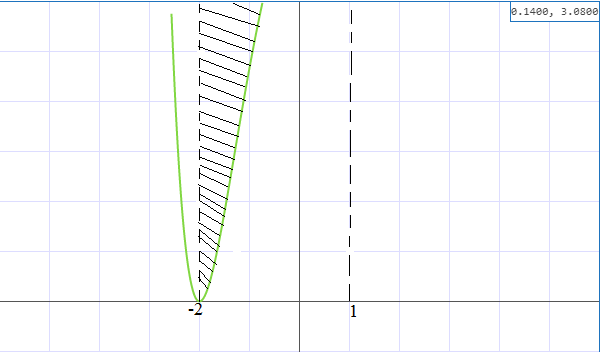 y = (=(2x-3)- ->D = 1 + 8 = 9(3)X1=    x2=-2min       max  S = Ответ: 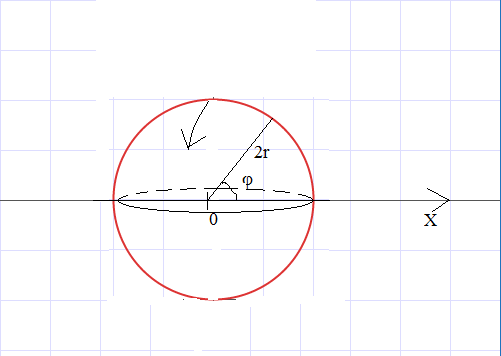 №2606P = S=dφ=2Π =8ΠS = 4Ответ: 4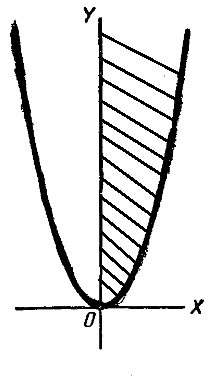 №2406a = S = =Ответ: №2428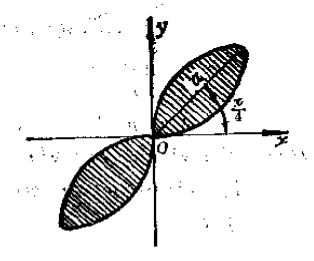 Ответ: №2438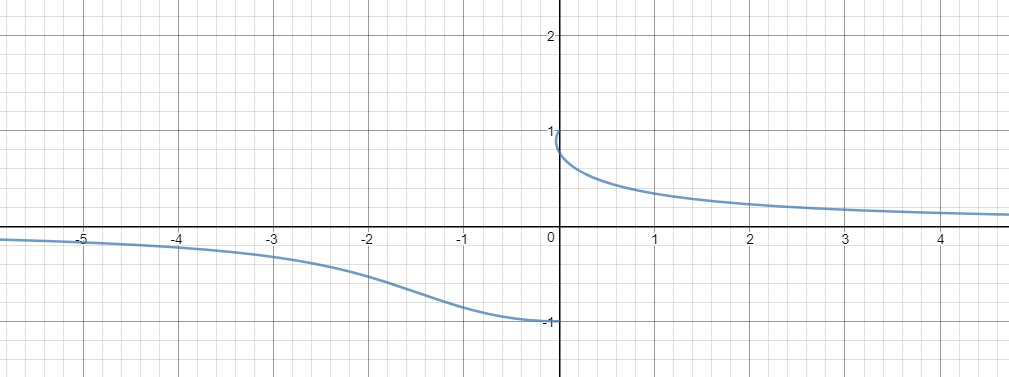 x = a S = Ответ: №2465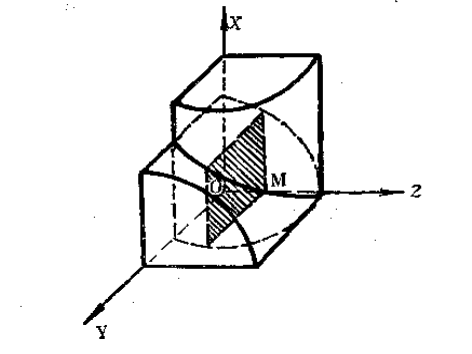 S(z)=V = 82545. Вычислить длину дуги гиперболической спирали  (от  до .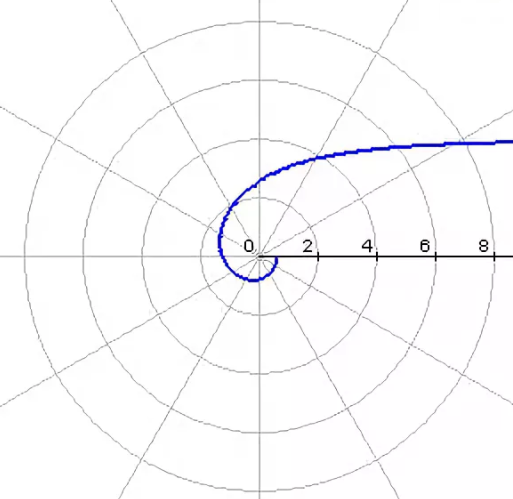 Решение:Воспользуемся формулой .В нашем случае .2491. Вычислить площадь фигуры, ограниченной астроидой .Решение:Воспользуемся симметрией фигуры и найдем сначала четвертую часть искомой площади.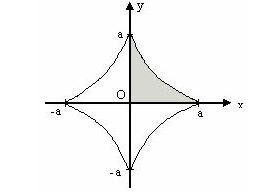 Воспользуемся формулой .В нашем случае .Отсюда  №2537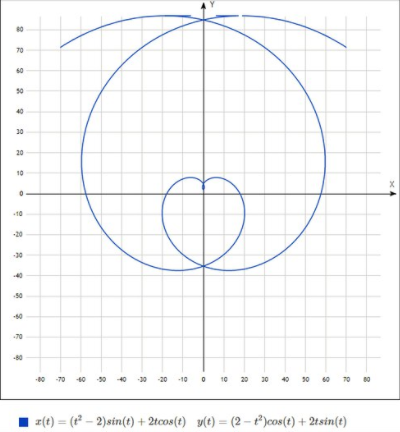    t1 = 0; t2 = π;   Вычислить длину дуги линииРешение:  = -2tcost + (sint + 2sint + stcost = L –длина дугиL =  ==  = №2495 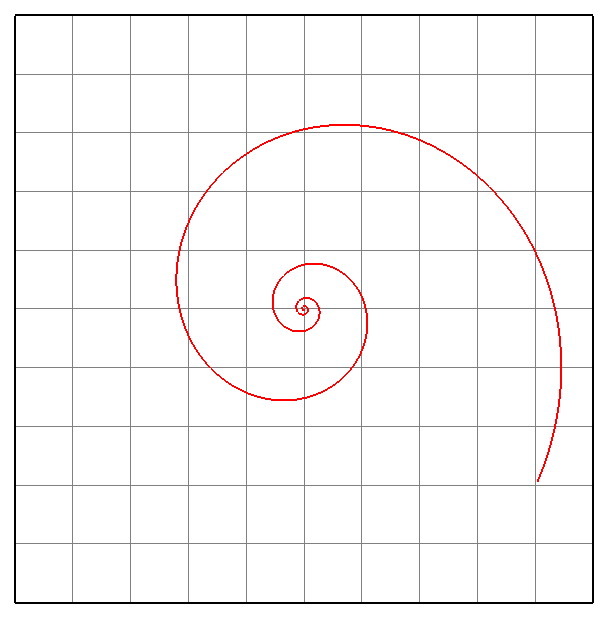 £,B – пределы изменения полярного угла.S = S = №2562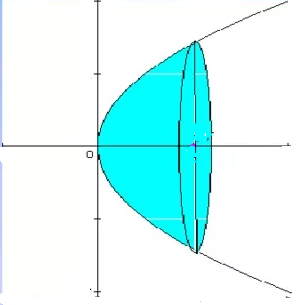  Ππ V = π(4,5 + 3 – 8ln2)Выполнил:Герасимов К. О.  группа 25Проверил:к.ф.-м.н., доцентБаранова О. Е.